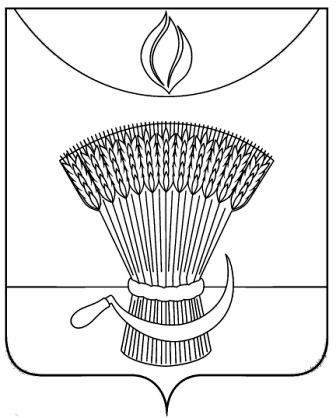 АДМИНИСТРАЦИЯ ГАВРИЛОВСКОГО РАЙОНАОТДЕЛ ОБРАЗОВАНИЯП Р И К А ЗОб итогах школьного этапа всероссийской олимпиады школьников по искусству (МХК) среди обучающихся общеобразовательных учреждений Гавриловского района в 2019-2020 учебном годуВ соответствии с Порядком проведения всероссийской олимпиады школьников, утвержденным приказом Министерства образования и науки Российской Федерации от 18.11.2013 №1252«Об утверждении Порядка проведения всероссийской олимпиады школьников», приказом отдела образования администрации района от 16.09.2019 №174 «О подготовке и проведении школьного этапа всероссийской олимпиады школьников на территории  района в 2019-2020 учебном году», ПРИКАЗЫВАЮ:1.Утвердить результаты школьного этапа всероссийской олимпиады школьников по искусству (МХК)  в 2019-2020 учебном году (приложение№1). 2.Утвердить рейтинг победителей школьного этапа всероссийской олимпиады школьников по искусству (МХК)  в 2019-2020 учебном году (приложение №2). 3.Утвердить рейтинг призеров школьного этапа всероссийской олимпиады школьников по искусству (МХК)  в 2019-2020 учебном году (приложение№3)4.Контроль за исполнением настоящего приказа оставляю за собой.Начальник отдела образования                                              Н.Н. Кузенковаадминистрации районаПриложение №1УТВЕРЖДЕНЫприказом отдела образованияадминистрации района                                                                                                                                                                   от   10.10.2019      №Результатышкольного этапа всероссийской олимпиады школьников по искусству (МХК)  в 2019-2020 учебном годуПриложение №2УТВЕРЖДЕНприказом отдела образованияадминистрации района                                                                                       от  10.10.2019             №Рейтинг  победителейшкольного этапа всероссийской олимпиады школьниковпо искусству (МХК)  в 2019-2020 учебном годуПриложение №3УТВЕРЖДЕНприказом отдела образованияадминистрации районаот  10.10.2019             №Рейтинг  призеровшкольного этапа всероссийской олимпиады школьниковпо искусству (МХК)  в 2019-2020 учебном году10.10.2019с.  Гавриловка 2-я№188№ п/пФИО участника (полностью)Класс ФИО учителя (полностью)Кол-во балловТип результата1.МБОУ 2-Гавриловская сошМБОУ 2-Гавриловская сошМБОУ 2-Гавриловская сошМБОУ 2-Гавриловская сош1Сайганов Ярослав Русланович5Сайганова Инна Александровна30победитель2Провоторов Илья Александрович5Сайганова Инна Александровна25участник3Красильникова Арина Николаевна5Сайганова Инна Александровна25участник4Ярлина Екатерина Ивановна 5Сайганова Инна Александровна25участник5Селиванова Елизавета Андреевна5Сайганова Инна Александровна25участник6Аббасова Ксения Александровна6Сайганова Инна Александровна27победитель7Моторина Анастасия Вадимовна6Сайганова Инна Александровна24участник8Прялкина Елизавета Александровна6Сайганова Инна Александровна24участник9Моторина Екатерина Вадимовна6Сайганова Инна Александровна24участник10Аржникова Татьяна Николаевна6Сайганова Инна Александровна22участник11Вискова Анна Валерьевна7Сайганова Инна Александровна37победитель12Трухачева Виктория Александровна7Сайганова Инна Александровна37победитель13Мащенко Виктория Алексеевна7Сайганова Инна Александровна37победитель14Филатова Наталья Александровна7Сайганова Инна Александровна30участник15Джураева Альбина Мирзахалиловна7Сайганова Инна Александровна30участник16Катрджян Лусине Рустамовна8Котельникова Ольга Михайловна13участник17Фокин Антон Александрович8Котельникова Ольга Михайловна10участник18Шкут Мария Алексеевна8Котельникова Ольга Михайловна6участник19Григорьева Екатерина Дмитриевна10Липунцова Татьяна Федоровна43победитель20Плужникова Кристина Петровна10Липунцова Татьяна Федоровна38участник21Андрианова Вероника Олеговна10Липунцова Татьяна Федоровна26участник22Жутов Александр Юрьевич11Дыкова Елена Николаевна54победитель23Мусаев Артур Хасбулаевич11Дыкова Елена Николаевна53участник24Баклыкова Мария Александровна11Дыкова Елена Николаевна42участник25Пустотин Максим Алексеевич11Дыкова Елена Николаевна29участник№ п/пФИО участника (полностью)Класс ФИО учителя (полностью)Кол-во балловТип результатаОО1Сайганов Ярослав Русланович5Сайганова Инна Александровна30победительМБОУ 2-Гавриловская сош2Аббасова Ксения Александровна6Сайганова Инна Александровна27победительМБОУ 2-Гавриловская сош3Вискова Анна Валерьевна7Сайганова Инна Александровна37победительМБОУ 2-Гавриловская сош4Трухачева Виктория Александровна7Сайганова Инна Александровна37победительМБОУ 2-Гавриловская сош5Мащенко Виктория Алексеевна7Сайганова Инна Александровна37победительМБОУ 2-Гавриловская сош6Григорьева Екатерина Дмитриевна10Липунцова Татьяна Федоровна43победительМБОУ 2-Гавриловская сош7Жутов Александр Юрьевич11Дыкова Елена Николаевна54победительМБОУ 2-Гавриловская сош№ п/пФИО участника (полностью)Класс ФИО учителя (полностью)Кол-во балловТип результатаОО1234567